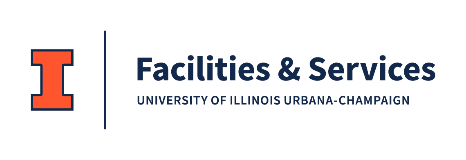 TRANSPORTATION CLOSURE FORM(Streets, Sidewalks, Bike Paths & Bike Parking)TRANSPORTATION CLOSURE FORM(Streets, Sidewalks, Bike Paths & Bike Parking)Date Submitted: Date Submitted: Street(s), Sidewalks, Bike Path or Parking to be Closed:  Intersecting Streets which are affected or define limits of closure:  Street(s), Sidewalks, Bike Path or Parking to be Closed:  Intersecting Streets which are affected or define limits of closure:  Reason for Closure:  Reason for Closure:  Project On-Site Contact Person:  U of I Project Manager (PM):  Phone Number:  U of I PM Phone Number:  Date of Closure:  Expected Time of Closure:  Date of Re-opening:  Expected Time of Re-opening:  Work Order No. (if used):  CDB Contract No.:  Is Traffic re-routing necessary?  If so, who should be involved?  Will Pedestrian/bicycle traffic be affected? If so, will the sidewalk be closed? Will ADA audible/visual warnings and barriers be provided? Will pedestrian traffic be routed safely? Are additional safety precautions needed? Are additional safety precautions needed? Please provide a diagram noting signage, re-routing, safety features, etc. with related explanations. Diagram required.Please provide a diagram noting signage, re-routing, safety features, etc. with related explanations. Diagram required.         Yes	No			Is barricading required?  If so, indicate the barricade locations on the diagram. You must contact the F&S Service Office to submit a barricade service request			Will Facility & Services staff place the barricades?
If the barricades will be placed by others, give the name of person responsible and the telephone number:  			Will police be necessary to direct the traffic?  If so, name jurisdiction times, dates and location of each officer needed:                    	       Will this street closure affect University of Illinois parking meters on the street or in the parking lots in this area?                                      If so, you MUST contact the Parking Department at 333-3530 as there may be a fee assessed.                          Will MTD, DRES or other bus route re-locations be necessary?  If so, coordinate with affected agency.                                      Record name and date of discussion with agency representative:                           Will deliveries be permitted?  If so, how will access be controlled?           Yes	No			Is barricading required?  If so, indicate the barricade locations on the diagram. You must contact the F&S Service Office to submit a barricade service request			Will Facility & Services staff place the barricades?
If the barricades will be placed by others, give the name of person responsible and the telephone number:  			Will police be necessary to direct the traffic?  If so, name jurisdiction times, dates and location of each officer needed:                    	       Will this street closure affect University of Illinois parking meters on the street or in the parking lots in this area?                                      If so, you MUST contact the Parking Department at 333-3530 as there may be a fee assessed.                          Will MTD, DRES or other bus route re-locations be necessary?  If so, coordinate with affected agency.                                      Record name and date of discussion with agency representative:                           Will deliveries be permitted?  If so, how will access be controlled?  Date approved:   Approved By: Date approved:   Approved By: Transportation Systems Manager (TSM): Stacey DeLorenzo · Phone: (217) 300-1750 · fandscampustdm@illinois.eduTransportation Systems Manager (TSM): Stacey DeLorenzo · Phone: (217) 300-1750 · fandscampustdm@illinois.edu